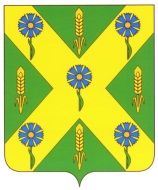 РОССИЙСКАЯ  ФЕДЕРАЦИЯОРЛОВСКАЯ ОБЛАСТЬАДМИНИСТРАЦИЯ НОВОСИЛЬСКОГО РАЙОНАПОСТАНОВЛЕНИЕ24.03.2021 г._									     №_104__г. НовосильОб утверждении Правил организации работы нестационарных торговых и мобильных торговых объектов на территории Новосильского района Орловской областиВ соответствии с Федеральными законами от 28 декабря  2009 года № 381-ФЗ «Об основах государственного регулирования торговой деятельности в Российской Федерации», от 6 октября 2013 года № 131-ФЗ «Об общих принципах организации местного самоуправления в Российской Федерации», администрация Новосильского района Орловской области                                п о с т а н о в л я е т:Утвердить Правила организации работы нестационарных торговых и мобильных торговых объектов на территории Новосильского района Орловской области согласно приложению.2. Контроль за исполнением настоящего постановления  оставляю за собой.Приложение к  постановлению администрации   Новосильского района Орловской областиот «_____» ________ 2021 г. № ____Правила организации работынестационарных и мобильных торговых объектов на территории Новосильского района Орловской областиПравила организации работы нестационарных торговых и мобильных торговых объектов на территории Новосильского района Орловской области (далее - Правила) разработаны в соответствии с:Законом Российской Федерации "Об основах государственного регулирования торговой деятельности в РФ" от 28.12.2009 N 381-ФЗ;Законом Российской Федерации «Об общих принципах организации местного самоуправления в Российской Федерации» от 06.10.2013 № 131-ФЗ;Законом Российской Федерации "О защите прав потребителей" от 07.02.1992 N 2300-1;Законом Российской Федерации "О санитарно-эпидемиологическом благополучии населения" от 30.03.1999 N 52-ФЗ;Законом Российской Федерации "О применении контрольно-кассовой техники при осуществлении наличных денежных расчетов и (или) расчетов с использованием электронных средств платежа" от 22.05.2003 N 54-ФЗ;Распоряжением Правительства Российской Федерации  от 30 января 2021 г. № 208-р;Законом Орловской области от 06.06.2013 N 1490-ОЗ "Об ответственности за административные правонарушения";Государственными стандартами Российской Федерации: Национальный стандарт РФ ГОСТ Р 51303-2013 "Торговля. Термины и определения", ГОСТ Р 51304-99 "Услуги розничной торговли. Общие требования";Правилами продажи отдельных видов товаров, утвержденными Постановлением Правительства Российской Федерации от 19.01.1998 N 55;Правилами оказания услуг общественного питания, утвержденными Постановлением Правительства Российской Федерации от 15.08.1997 N 1036;Санитарно-эпидемиологическими требованиями к организациям торговли и обороту в них продовольственного сырья и пищевых продуктов. СанПиН 2.3.6.1066-01, утвержденными постановлением Министерства здравоохранения РФ от 07.09.2001 № 23;Санитарно-эпидемиологическими требованиями к организациям общественного питания, изготовлению и оборото способности в них пищевых продуктов и продовольственного сырья. СанПиН 2.3.6.1079-01, утвержденными постановлением Министерства здравоохранения РФ от 08.11.2001 № 31;Приказом Департамента промышленности, связи и торговли Орловской области от 7 июля 2017 года № 77 «Об утверждении Порядка разработки и утверждения схемы размещения нестационарных торговых объектов на земельных участках, в зданиях, строениях, сооружениях, находящихся в государственной собственности или муниципальной собственности, органами местного самоуправления муниципальных образований Орловской области»;Уставом Новосильского  района Орловской области;1. Общие положения1.1.	Настоящие Правила регулируют порядок организации работы нестационарных и мобильных торговых объектов на территории Новосильского района и приняты с целью упорядочения и улучшения организации работы нестационарных и мобильных торговых объектов, повышения культуры обслуживания, обеспечения санитарно- эпидемиологического благополучия населения, организации сезонной торговли, распространяются на всех субъектов предпринимательской деятельности, функционирующих на потребительском рынке Новосильского района независимо от форм собственности и их подчиненности, и являются обязательными для всех юридических лиц, независимо от организационно-правовой формы, граждан, осуществляющих предпринимательскую деятельность без образования юридического лица, и иных лиц, осуществляющих мелкорозничную торговлю на территории Новосильского района.1.2. При организации работы нестационарных и мобильных торговых объектов Администрация Новосильского района:– оказывает содействие в получении юридическими и физическими лицами необходимого количества мест размещения нестационарных торговых объектов и объектов для осуществления развозной торговли;– обеспечивает максимальную доступность торговых объектов для населения, увеличение ассортимента и разнообразия товаров, предлагаемых к реализации юридическими и физическими лицами;– содействует открытию юридическими и физическими лицами новых торговых объектов всех форм торговли, обращая особое внимание на необходимость увеличения количества мест  размещения нестационарных торговых объектов и объектов для осуществления развозной торговли, а также предоставления компенсационных мест для размещения таких торговых объектов;– обеспечивает крестьянским (фермерским) хозяйствам, а также гражданам, ведущим личное подсобное хозяйство, занимающимся садоводством, огородничеством, осуществляющим заготовку пищевых лесных ресурсов, возможность реализации указанной продукции в местах с высокой проходимостью, специально отведенных органами местного самоуправления, в том числе с использованием объектов для осуществления развозной торговли.1.3.	В настоящих Правилах используются следующие основные понятия:Мелкорозничная торговая сеть - торговая сеть, осуществляющая розничную торговлю через павильоны, киоски, палатки, а также передвижные средства развозной и разносной торговли.Передвижные средства развозной торговли - специализированные или специально оборудованные для торговли транспортные средства, а также мобильное оборудование, применяемое только с транспортным средством.К передвижным средствам развозной торговли относятся:-	автомобили;-	автолавки;-	автомагазины;-	тонары;-	автоприцепы;-	автоаптеки;-	передвижные торговые автоматы.Павильон - оборудованное строение, имеющее торговый зал и помещения для хранения товарного запаса, рассчитанное на одно или несколько рабочих мест.Киоск - оснащенное торговым оборудованием строение, не имеющее торгового зала и помещений для хранения товаров, рассчитанное на одно рабочее место продавца, на площади которого хранится товарный запас.Палатка - легко возводимая сборно-разборная конструкция, оснащенная прилавком, не имеющая торгового зала и помещений для хранения товаров, рассчитанная на одно или несколько рабочих мест продавца, на площади которых размещен товарный запас на один день торговли.Нестационарный торговый объект - торговый объект, представляющий собой временное сооружение или временную конструкцию, не связанные прочно с земельным участком, вне зависимости от присоединения или неприсоединения к сетям инженерно- технического обеспечения, в том числе передвижное сооружение;К нестационарным торговым объектам относятся:-	автомобили, автомагазины, автолавки, автоаптеки, автоприцепы, тонары;-	изотермические емкости и Цистерны;-	тележки, лотки;-	палатки;-	летние кафе;-	автокафе;-	бахчевые развалы;-	торговые автоматы.Уполномоченные подразделения – структурные подразделения администрации Новосильского района Орловской области2. Общие требования.2.1.	Размещение на улицах, площадях, в парках, скверах, на дворовых территориях, являющихся муниципальной собственностью, в иных общественных местах нестационарных объектов мелкорозничной торговли осуществляется строго со схемой размещения нестационарных торговых объектов, при наличии уведомления о размещении нестационарного торгового объекта, выданного уполномоченными подразделениями сроком не более 1 года по форме, согласно приложению 2.2.2.	Размещение и планировка объектов, их техническая оснащенность должны отвечать санитарным, противопожарным, экологическим и другим нормам и правилам, условиям приема, хранения и реализации товаров, а также обеспечивать условия труда и правила личной гигиены работников.Расстояние от зданий до одиночных ларьков, киосков и торговых павильонов должно составлять не менее  целью исключения неблагоприятного влияния объекта на условия проживания и жизнедеятельности людей. Торговые палатки должны размещаться на расстоянии не менее  от проезжей части автомобильных дорог.2.3.	Объекты нестационарной торговой сети размещаются в местах, оборудованных туалетами, расположенными в радиусе не более  от рабочего места. В объектах нестационарной торговой сети должны быть созданы условия для соблюдения правил личной гигиены.2.4.	Владельцы объектов обязаны обеспечить постоянный уход за внешним видом и содержанием объектов: содержать в чистоте и порядке, своевременно красить, устранять повреждения на вывесках, конструктивных элементах, производить уборку и благоустройство прилегающей территории.2.5.	Объекты мелкорозничной торговли обязаны иметь эстетически оформленную вывеску с указанием:–	фирменного наименования организации или имени физического лица, являющегося владельцем объекта;– места нахождения (адреса) организации, являющейся владельцем;– режима работы организации, являющейся владельцем объекта;– информации о государственной регистрации индивидуального предпринимателя, являющегося владельцем объекта, и наименования зарегистрировавшего его лица;–	места нахождения (адреса) объекта;–	режима работы объекта.2.6.	На каждом объекте должен быть соответствующий инвентарь и технологическое оборудование, весоизмерительное оборудование и средства охлаждения (по необходимости).2.7.	Запрещается использование безменов, бытовых, медицинских, передвижных товарных ("почтовых") весов, а также не предусмотренных Государственным реестром средств измерений. Применяемые средства измерений должны быть исправны и проходить поверку в установленном порядке в органах Государственной метрологической службы.2.8.	Не допускается выкладка и продажа товаров с коробок, ящиков или другой тары на тротуаре, деревьях и деталях зданий, на проезжей части улиц, территориях, прилегающих к зданиям, где располагаются государственные органы и органы местного самоуправления, историко-архитектурные и скульптурные памятники, образовательные учреждения, церкви и часовни.2.9. 	Запрещается мелкорозничная торговля пищевыми продуктами с применением посуды одноразового использования при отсутствии емкостей для ее сбора.2.10.	На транспорт, осуществляющий доставку продовольственных товаров, должен быть оформлен санитарный паспорт.2.11.	Запрещается торговля скоропортящимися товарами при отсутствии средств охлаждения, загрязненными и недоброкачественными товарами, товарами бытовой химии в точках по реализации пищевых продуктов.2.12.	При осуществлении уличной торговли не допускается продажа:–	продовольственных товаров (за исключением мороженого, безалкогольных напитков, кондитерских и хлебобулочных изделий в упаковке изготовителя товара, фруктов, овощей, ягод, грибов);–	лекарственных препаратов;–	изделий из драгоценных металлов и драгоценных камней;–	оружия и патронов к нему;– 	экземпляров аудиовизуальных произведений и фонограмм;–	программ для электронных вычислительных машин и баз данных;–	медицинских изделий в соответствии с действующим законодательством;–	других товаров, в соответствии с действующим законодательством.2.13.	Продажа товаров, оказание услуг осуществляется в соответствии с Правилами продажи отдельных видов товаров, Правилами оказания услуг общественного питания, Правилами бытового обслуживания населения, утвержденными постановлениями Правительства Российской Федерации. На все продаваемые товары должны быть документы, указывающие источник их поступления, а также сертификаты (или документы, их заменяющие) качества.2.14.	Образцы всех находящихся в продаже продовольственных и непродовольственных товаров должны быть снабжены единообразными и четко оформленными ценниками с указанием:фамилии и инициалов индивидуального предпринимателя или названия юридического лица, наименования товара, его сорта, цены за единицу измерения товара, подписи материально ответственного лица или печати юридического лица или индивидуального предпринимателя, даты оформления ценника.2.15.	Организации и индивидуальные предприниматели, осуществляющие наличные денежные расчеты и (или) расчеты с использованием платежных карт без применения контрольно-кассовой техники, должны по требованию покупателя (клиента) выдавать документ - товарный чек, квитанцию или другой документ, подтверждающий прием денежных средств за соответствующий товар (работу, услугу). Указанный документ выдается в момент оплаты товара (работы, услуги) и должен содержать следующие сведения:-	наименование документа;-	порядковый номер документа, дату его выдачи;-	наименование для организации (фамилия, имя, отчество - для индивидуального предпринимателя);-	идентификационный номер налогоплательщика, присвоенный организации (индивидуальному предпринимателю), выдавшей (выдавшему) документ;-	наименование и количество оплачиваемых приобретенных товаров;-	сумму оплаты, осуществляемой наличными денежными средствами и (или) с использованием платежной карты, в рублях;-	должность, фамилию и инициалы лица, выдавшего документ, и его личную подпись.2.16.	Реализация картофеля, свежей плодоовощной продукции, в том числе бахчевых культур, "навалом", с земли не допускается. Продажа бахчевых культур частями и с надрезами не допускается.2.17.	Для сбора мусора около объектов должны быть установлены сборники (мусорные баки с крышкой) своевременного очищения.3. Режим работы3.1.	Режим работы объектов мелкорозничной сети определяется владельцами объектов самостоятельно.3.2.	Работа объектов мелкорозничной торговли в период с 22 часов до 6 часов утра не осуществляется.3.3.	Режим работы не должен ухудшать условия проживания, отдыха, лечения, труда людей в жилых зданиях и зданиях иного назначения.4. Правила выдачи уведомления о размещении нестационарного торгового объекта4.1. Для получения уведомления о размещении нестационарного торгового объекта заинтересованное лицо представляет в администрацию Новосильского района на имя Главы Новосильского района заявление согласно приложению 1 к настоящим Правилам.4.2. К заявлению прилагается следующий пакет документов:4.2.1. для юридических лиц, не относящихся к субъектам малого и среднего предпринимательства:– копии учредительных документов;– копия санитарно-эпидемиологического заключения, а также заключения органов пожарного надзора установленной формы (при необходимости);– договор на вывоз мусора и твердых бытовых отходов;4.2.2. для индивидуальных предпринимателей (ИП) и юридических лиц, которые относятся к субъектам малого и среднего предпринимательства:– копия паспорта;– копия санитарно-эпидемиологического заключения, а также заключения органов пожарного надзора установленной формы (при необходимости);– договор на вывоз мусора и твердых бытовых отходов.В случае непредставления какого-либо из перечисленных документов либо представления документов, содержащих недостоверные сведения, заявление возвращается заявителю без рассмотрения.4.3. Разрешение о размещении объектов мелкорозничной торговли, бытовых услуг и услуг общественного питания принимается в течение 3-х рабочих дней. Разрешение выдается сроком на 12 месяцев.4.4. Причинами отказа в выдаче разрешения могут служить:– непредставление заявителем документов, предусмотреннымип.1.5 настоящего Порядка;– наличие в представленных документах недостоверной или искаженной информации;– наличие нарушений правил торговли и санитарно-гигиенических норм и правил, требований пожарной безопасности.Отказ может быть обжалован в судебном порядке.4.5. Разрешение не подлежит передаче другому юридическому или физическому лицу, его действие не распространяется на других лиц, осуществляющих деятельность совместно с владельцем разрешения, в т.ч. по договору о сотрудничестве, а также на юридических лиц, одним из учредителей которых является владелец разрешения. При ликвидации юридического лица выданное разрешение утрачивает силу.5.	Особенности организации торгового обслуживания в местах проведения районных мероприятий5.1.	Организатор районных мероприятий (администрация Новосильского района, ММБУК «Новосильское культурно-досуговое объединение» о месте и сроках проведения мероприятия через СМИ (на официальном сайте администрации Новосильского района и районной газете «Новосильские Вести»), не позднее 10 календарных дней до начала мероприятия.5.2.	Для размещения объекта торговли, оказания услуг общественного питания в местах проведения районных мероприятий заявители обращаются с заявлением к главе Новосильского района не позднее 3 календарных дней до начала мероприятия, для получения Талона участника торговли (см. Приложение 3).5.3.	Участниками торгового обслуживания мероприятий (праздничные шествия, фестивали, конференции, юбилеи, выборы и иные подобные мероприятия, проводимые на территории Новосильского района) могут быть юридические и физические лица, осуществляющие предпринимательскую деятельность в сфере торговли, оказания услуг общественного питания и бытового обслуживания. Торговые места участникам предоставляются на бесплатной основе.5.4.	При проведении на территории Новосильского района мероприятий в местах проведения таких мероприятий не допускается продажа продукции в стеклянной и керамической таре, а также использование при обслуживании бьющейся столовой посуды и приборов.6.Обязанности персонала объектов торговли6.1.	Персонал объекта торговли, непосредственно осуществляющий продажу товара, обязан:– иметь нагрудные знаки с указанием фамилии, имени, отчества, а также наименование организации либо фамилии, имени, отчества владельца объекта;– содержать объект торговли, а также окружающую территорию в чистоте;– 	следить за качеством принимаемых и реализуемых пищевых продуктов, в случае сомнения в их доброкачественности прекращать немедленно их реализацию и возвращать на базу, в магазины с составлением соответствующего акта;–	строго соблюдать сроки реализации и годности, правила отпуска пищевых продуктов, при отпуске пользоваться щипцами, совками, лопатками, целлофановыми перчатками и др.;– предохранять продукты от загрязнения;– 	быть опрятно одетыми, причесанными, носить чистую специальную одежду установленного образца, специальный головной убор;– 	строго соблюдать правила личной гигиены, мыть руки после каждого перерыва в работе по мере необходимости и после соприкосновения с загрязненными предметами;-	 иметь при себе медицинскую книжку и документацию, подтверждающую качество и безопасность продуктов.6.2. Персоналу на торговом объекте запрещается:–	курить;–	хранить пищевые продукты на полу в открытой таре;–	хранить посторонние, не относящиеся к торговле предметы;–	организовывать доступ посторонних лиц, не имеющих отношения к торговле в данном предприятии:–	держать домашних и диких животных, птиц и др.7.	Обязанности администрации (руководителя) нестационарного торгового объекта7.1	Администрация (руководитель) объекта мелкорозничной торговли обязана обеспечить:– каждого работника санитарной одеждой;– регулярную стирку и починку санитарной одежды;– 	систематическое проведение дезинсекционных и дератизационных мероприятий, генеральных уборок;– проведение занятий по гигиеническому обучению персонала;–	 эффективную работу торгово-технологического и холодильного оборудования;– наличие достаточного количества моющих и дезинфицирующих средств, торгового и уборочного инвентаря, оберточной бумаги, пакетов для упаковки пищевых продуктов;– условия труда персонала, соответствующие санитарным нормам;– проведение инструктажа сотрудников по правилам пожарной безопасности, (для лиц, осуществляющих работу с открытым огнем.7.2.	Руководитель несет ответственность за общее санитарное состояние объекта, соблюдение в нем санитарного режима, за качество реализуемых пищевых продуктов, за соблюдение сроков их реализации, за санитарное состояние прилегающей территории, за допуск к работе лиц, не прошедших предварительный или периодический медицинский осмотр.7.3.	Каждый работник нестационарного торгового объекта должен быть ознакомлен с настоящими Правилами. Виновные в нарушениях требований настоящих правил привлекаются к ответственности в соответствии с нормами действующего законодательства.8. Контроль за соблюдением Правил работы нестационарных объектов мелкорозничной торговли и порядком организации уличной торговли9.1.	Контроль за соблюдением настоящих Правил работы нестационарных и мобильных торговых объектов осуществляется администрацией Новосильского района в соответствие с действующим законодательством в пределах своей компетенции.9.2. За нарушение Правил юридические и физические лица, включая индивидуальных предпринимателей, несут ответственность в соответствии с действующим законодательством.9.3 Лица, усматривающие нарушение Правил организации работы нестационарных и мобильных торговых объектов, сообщают о данных фактах в устной форме по телефону (848673)2-15-67, или в письменном виде в администрацию Новосильского района, или в МО МВД России «Новосильское»..Приложение № 1 к Правилам организации работы нестационарных и мобильных торговых объектов на территории Новосильского района Орловской областиГлаве Новосильского районаЗ А Я В К А
на получение уведомления о размещении нестационарного торгового объекта
__________________________________________________________________(полное наименование юридического лица-заявителя с указанием организационно-правовой формы, юридический адрес,
паспортные данные, Ф.И.О., место жительства физического лица заявителя)
Прошу Вас разрешить размещение нестационарного торгового объекта на территории ________________________________________________________(наименование поселения) 
Информация о торговом объекте:вид торгового объекта:_______________________________________________           (автомобиль, павильон, киоск, палатка и др. в соответствии с п. 1.2. настоящего порядка)предполагаемое размещение торгового объекта: _________________________
ассортимент товара: ________________________________________________(продовольственная группа товаров или непродовольственная с конкретным указанием ассортимента)Общая площадь объекта: _____ кв.м.Торговая площадь (количество посадочных мест) _____ кв.м., _____ мест.Режим работы: ____________________________________________________Количество персонала, из них продавцов:______________________________Дата регистрации юридического лица (индивидуального предпринимателя), основной государственный регистрационный номер, наименование органа, выдавшего свидетельство о государственной регистрации: ____________________________________________________________________________________________________________________________________



Прилагаемые документы на _____ листах.1.2.3.
Руководитель организации-заявителя (индивидуальный предприниматель) 

(Ф.И.О., телефон): _________________________________________________

дата, подпись.Приложение № 2 к Правилам организации работы нестационарных и мобильных торговых объектов на территории Новосильского  района Орловской области ОБРАЗЕЦНа бланке администрации Новосильского районаУ В Е Д О М Л Е Н И Ео размещении нестационарного торгового объектаНаименование организации __________________________________________Ф.И.О. руководителя ________________________________________________Вид деятельности ___________________________________________________Место торговли ____________________________________________________График работы _____________________________________________________ОГРИП (ОГРЮЛ) или ИНН __________________________________________на период с «___» _________________ по «___» __________________ОБРАЗЕЦПриложение № 3 к Правилам организации работы нестационарных и мобильных торговых объектов на территории Новосильского района Орловской области Талон участника торговли(наименование районного мероприятия)Наименование организации (ИП) _____________________________________Ф.И.О. руководителя _______________________________________________Ассортиментный перечень (продовольственные, непродовольственные товары) ___________________________________________________________(указывается группа товаров)Место № __________________________________________________________Размер палатки _____________________________________________________Подключение к электричеству (требуется, не требуется) __________________Количество машин (с указанием гос. номера) ___________________________Условия участия:- заезд на территорию торговли – с _____ до _____ час.;- время окончания торговли - ______ час.;- уборка мусора;- оформление торговой точки под тематику мероприятия, торжества.С условиями ознакомлен (а) и согласен (а)_______________________________          ______________________________            (Ф.И.О. ответственного лица)                                                    (подпись)Проект постановления подготовил:Начальник отдела по экономике, предпринимательству и торговле                                __________Т.Н. Лазарева «____»___________2021 г.СОГЛАСОВАНО: Первый заместитель администрации Новосильского района _____________ Трусов Ю.В.Начальник  отдела правового обеспечения и муниципального контроля управления организационно-контрольной работы и делопроизводства                                             __________Ильченко А.Н.Исполнитель: отдел по экономике, предпринимательству и торговлеГлава Новосильского района Е.Н. Деминот  № Глава Новосильского районаЕ.Н. Деминот№Ответственный специалистФИО.